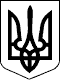 104 СЕСІЯ  ЩАСЛИВЦЕВСЬКОЇ СІЛЬСЬКОЇ РАДИ7 СКЛИКАННЯРІШЕННЯ05.11.2019 р.                                          №1918с. ЩасливцевеПро передачу в оренду земельної ділянки комунальної власності.Розглянувши спільну заяву фізичних осіб громадян ***, ***,  ***. від 04.11.2019 р., про передачу їм в оренду земельної ділянки необхідної для обслуговування об’єкту нерухомого майна пансіонату, та додані документи, враховуючи, що земельна ділянка є комунальною власністю територіальної громади сіл Щасливцеве, Генічеська Гірка, селища Приозерне (в особі Щасливцевської сільської ради) (в Державному реєстрі речових прав на нерухоме майно реєстраційний номер об’єкту нерухомого майна – *** номер запису про право власності – ***) та відповідно до відомостей Державного земельного кадастру знаходиться у постійному користуванні Дніпропетровського металургійного заводу ім.. Г.І. Петровського (ідентифікаційний код юридичної особи - ***) на підставі Державного акту на право постійного користування земельною ділянкою серії *** від 18.05.1994 р. то той факт що на земельній ділянці розташовано об’єкти нерухомого майна, що належать заявникам що у відповідності до пунктів е) ст. 141 Земельного кодексу України є підставою для припинення права постійного користування, керуючись Постановою Кабінету Міністрів України №220 від 03.03.2014 р. "Про затвердження Типового договору оренди землі" (з відповідними змінами) та приписами Закону України "Про оренду землі", Земельного кодексу України, Податкового кодексу України, ст. 26 Закону України "Про місцеве самоврядування в Україні", сесія Щасливцевської сільської ради ВИРІШИЛА:1. Припинити право постійного користування Дніпропетровського металургійного заводу ім.. Г.І. Петровського (ідентифікаційний код юридичної особи - ***) земельною ділянкою з кадастровим номером 6522186500:11:009:0009, площею 8,5 га. з цільовим призначенням для будівництва та обслуговування об’єктів рекреаційного призначення (КВЦПЗ - 07.01) розташованої по вул.. Набережна, *** в с. Щасливцеве Генічеського району Херсонської області, в зв’язку з набуттям іншою особою (ніж користувач) права власності на будівлю або споруду, які розташовані на цій земельній ділянці.2. Визнати таким, що втратив чинність, державний акт на право постійного користування земельною ділянкою серії *** від 18.05.1994 р.3. Передати в оренду на 49 (сорок дев'ять) років співвласникам об’єкту нерухомого майна – пансіонату, фізичним особам громадянам *** (паспорт громадянина України *** №*** виданий Красногвардійським РВ УМВС України в Дніпропетровській області, 03.04.1998 р. ідентифікаційний номер – ***) (29/250 частки), *** (паспорт громадянина України *** №*** виданий Красногвардійським РВ УМВС України в Дніпропетровській області, 16.01.2008 р. ідентифікаційний номер –***), (101/250 частки) *** (паспорт громадянина України ***№*** виданий Красногвардійським РВ УМВС України в Дніпропетровській області, 16.08.2007 р. ідентифікаційний номер – ***) (12/25 частки) право власності яких зареєстровано в установленому законом порядку земельну ділянку комунальної власності з кадастровим номером 6522186500:11:009:0009, площею 8,5 га. з цільовим призначенням для будівництва та обслуговування об’єктів рекреаційного призначення (КВЦПЗ - 07.01) розташованої по вул.. Набережна, *** в с. Щасливцеве Генічеського району Херсонської області, для обслуговування належного їм на праві спільної часткової власності пансіонату.4. Встановити розмір орендної плати за земельну ділянку зазначену у п. 3 цього рішення у розмирі 4,5 % (чотири цілих п’ять десятих відсотка) (на рік) від її нормативної грошової оцінки (до розроблення технічної документації з нормативної грошової оцінки земель населеного пункту с. Щасливцеве, та введення її у дію відповідно до вимог законодавства, розмір орендної плати розраховувати від вартості земельної ділянки визначеної на підставі середньої базової вартість земель по населеному пункту с. Щасливцеве (що у 2019 році становить – 157,20 гривень)).5. Доручити сільському голові Плохушко В.О. на виконання цього рішення укласти відповідні договори оренди землі за формою визначеною Постановою Кабінету Міністрів України №220 від 03.03.2014 р. "Про затвердження Типового договору оренди землі" (з відповідними змінами).6. Контроль за виконанням цього рішення покласти на Постійну комісію Щасливцевської сільської ради з питань регулювання земельних відносин та охорони навколишнього середовища.Сільський голова                                                      В. ПЛОХУШКО